 		ANNAMALAI                        UNIVERSITY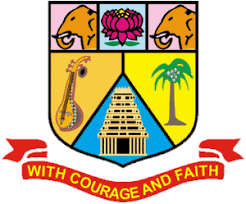 Affiliated Colleges114. B.S.W (Bachelor of Social Work)Programme Structure and Scheme of Examination (under CBCS)(Applicable to the candidates admitted from the academic year 2023 -2024 onwards)* PART-IV: NME / Basic Tamil / Advanced Tamil (Any one)Students who have not studied Tamil upto 12th Standard and have taken any Language other than Tamil in Part-I, must choose Basic Tamil-I in First Semester & Basic Tamil-II in Second Semester.Students who have studied Tamil upto 10th & 12th Standard and have taken any Language other than Tamil in Part-I, must choose Advanced Tamil-I in First Semester and Advanced Tamil-II in Second Semester.SyllabusUNIT I 									(15 Hours)Introduction to Social Work: Meaning &Definition, Objectives, Characteristics, Principles, Values and Ethics. Social Work as a Profession.UNIT II                                                                                           		(15 Hours)Basic Concepts in Social Work: Social Service, Social Welfare, Social Assistance, Social Development, Social Security, Social Justice, Social Inequality, Social Defense.UNIT III                                                                                        		 (15 Hours)History and Development of Social Work: Development of Social Work – USA, UK, India. UNIT IV                                                                                         		(15 Hours)Methods of Social Work: Meaning, Definition, Objectives & Principles of - Social Case Work, Social Group Work, Community Organization, Social Work Research, Social Welfare Administration and Social Action.UNIT V									(15 Hours)Fields of Social Work Practice in India: Health Settings, Family and Child Welfare Settings, Rural, Tribal and Urban Community Settings, Correctional Settings, Industrial Settings, Welfare of Youth, Aged and Differently Abled and School Social Work. Roles of Social Worker.LEARNING SOURCESText Books:Ahuja, Ram.(2002). Indian Social Systems, New Delhi: Rawat Publications.Bhattacharya, Sanjay.(2003). Social Work: An Integrated Approach, Delhi: Deep & Deep Publications.Choudry, Paul D.(1983). Introduction to Social Work, New Delhi: Atma Ram Publications.Chandrasekar.(2012). New Heights in Contemporary Social Work, Delhi: Cyber Tech Publications. Joshi, S. C.(2004). Handbook of Social Work, New Delhi: Akansha Publications.Books for References:Bhattacharya, S.(2003). Social Work –An Integrated Approach. Deep& Deep      publication.Rameshwari Devi & Ravi Prakash.(1998). Social work and Social WelfareAdministration (Method and Practice). Mangal Deep Publication.Sanjay Roy.(2011).Introduction to Social Work & practice in India. Akanshapublishing.Saxena, S.K.(2011). Social Movements in India, New Delhi: Centrum Press Publications.Singh,K.(2011).An Introduction to Social Work.ABD Publishers.Online Resources:http://sites.google.com/socialworkhttps://en.wikipedia.org/wiki/Social_workhttp://www.disabilityaffairs.gov.in/upload/uploadfiles/files/RPWD%20ACT%202016.pdfhttps://youtube.com/channel/UCedfu_XQsbrhtOUjzhcwaYwhttps://youtube.com/user/kkhsouMAPPING WITH PROGRAMME-SPECIFIC OUTCOMES – Strong		            M – Medium			      L - LowSyllabusMAPPING WITH PROGRAMME SPECIFIC OUTCOMES – Strong		            M – Medium			      L - LowSYLLABUSUNIT – I									(12Hours)Introduction to Sociology: Sociology – Meaning, Definition. Society – Meaning, Definition, Characteristics, Types. Community – Meaning, Definition, and Types. Socialisation – Meaning, Definition, Agents of Socialisation. Culture – Meaning, Definition, Components of Culture. Sociology and its relation and difference to Social Work.UNIT – II									(12 Hours)Social Stratification: Social Stratification – Meaning, Definition, Characteristics, Ned and Importance. Caste, Class – Definition, Difference between Caste and Class, Changing Patterns in Caste and Class, Impact of Caste, and Class on Indian Society. Sex and Gender – Meaning, Definition, Difference. Social Mobility – Meaning, Definition, Forms of Social MobilityUNIT – III									(12 Hours)Social Institutions: Social Institutions –Meaning, Definition. Marriage – Meaning, Definition, Types, Changing Trends. Family – Meaning, Definition, Functions, Types, Changing Trends. Kinship – Meaning, Definition, Types. Religion – Meaning, Definition, Types, Role of Religion in SocietyUNIT – IV									(12 Hours)Principles of Sociology: Social Control – Meaning, Definition, Functions, Forms of Social Control. Social Processes – Meaning, Definition, Types. Social Change – Meaning, Definition, Causes, Factors affecting Social Change. Social Movements – Meaning, Definition, Factors essential for Social Movements.UNIT – V									(12 Hours)Social Problems in India: Meaning, Definition, Types, Causes of the various Social Problems in India – Poverty, Unemployment, Illiteracy, Crime, Addiction, Health, Migration, Gender Discrimination, CorruptionLearning Sources:MAPPING WITH PROGRAMME-SPECIFIC OUTCOME           S – Strong		   M – Medium	  L – LowSYLLABUSUNIT – I									(12 Hours)Introduction: Society – Meaning, Definition, Characteristics, Types, Composition of Indian Society- Racial, Religious, Linguistic Groups in India, Changing trends in the Indian Society UNIT – II									(12 Hours)Components of Indian Society:Community – Meaning, Definition and Types. Socialisation – Meaning, Definition, Agents of Socialisation. Culture – Meaning, Definition, Components of Culture. Globalisation, Privatisation, Liberalisation – Meaning, Definition, Effects on Indian Society, Advantages and Disadvantages.UNIT – III									(12 Hours)Indian Social Stratification: Social Stratification – Meaning, Definition, Characteristics, Need and Importance. Caste, Class – Definition, Difference between Caste and Class, Changing Patterns in Caste and Class, Impact of Caste, and Class on Indian Society. Sex and Gender – Meaning, Definition, Difference. Social Mobility – Meaning, Definition, Forms of Social MobilityUNIT – IV									(12 Hours)Social Institutions: Social Institutions –Meaning, Definition Marriage – Meaning, Definition, Types, Changing Trends. Family – Meaning, Definition, Functions, Types, Changing Trends. Kinship – Meaning, Definition, Types. Religion – Meaning, Definition, Types, Role of Religion in SocietyUNIT – V									(12 Hours)Social Structure and Social Problems:Social Control – Meaning, Definition, Forms of Social Control. Social Processes – Meaning, Definition, Types. Social Change – Meaning, Definition, Factors affecting Social Change. Social Problems – Meaning, Definition, Causes of Poverty, Unemployment, Illiteracy, Addiction and CrimeMAPPING WITH PROGRAMME-SPECIFIC OUTCOME          S – Strong		     M – Medium	L - LowSYLLABUSUNIT – I									(6 Hours)Introduction to Communication: Definition, Nature, Scope, Types and Forms, Purpose.Important features of Verbal and Non-Verbal Communication, Importance of LSRW skills in Communication.UNIT – II									(6 Hours)Listening Skills: Active Listening Skills, Listening in conversations/discussions – both in formal and informal settings, Listening to announcements, (Public Address Systems), Listening to podcasts, audio books and audio clips, Use of Apps to enhance listening skills. Barriers to Listening.UNIT – IIII									(6 Hours)Speaking Skills: Importance of Phonetics in speaking – Connection between spelling and pronunciation, Speaking in formal and informal settings - Soliciting information, responding to questions/information, sharing information, expressing opinions, views and feelings in acceptable ways, use of speech for conveying ideas while working with team members and seniors.UNIT – IV									(6 Hours)Reading Skills: Process of reading, Skimming and Scanning, Importance of Reading Comprehension, Academic Reading skills.UNIT – V									(6 Hours)Writing Skills: Importance of Writing, Grammar in writing.Paragraph writing, Essay Writing, Writing letters. E-mails, messages, Posters in formal settings. Introduction to Academic writing.MAPPING WITH PROGRAMME-SPECIFIC OUTCOMES – Strong		            M – Medium			      L - LowSYLLABUS     UNIT - 1									(12 Hours)Social Case Work: Definition,Nature, Purpose of Social Case Work. Philosophical assumptions and  caseworkvalues.Case work and its relationship with other methods of Social Work.  Historical development of Social Case work in India and in the West(UK&USA). Skills and Roles of Case Worker. Principles of Social Case Work.     UNIT - 2									(12 Hours)Components and Tools of Social Case Work: Components: Person, Problem, Place and Process. Case worker- client relationship: Meaning and Importance, Characteristics of Professional Relationship,Empathy.Problems in Relationship -Transference and Countertransference, Resistance. Case Work Tools: Observation, Listening, Interview, Collateral Contacts and Home Visits.     UNIT - 3									(12 Hours)Case Work Process – Study (Case recording, Interview, Collateral contacts etc) Diagnosis - Treatment (methods and techniques), Follow – up and termination. Recording: Uses, Principles, Types, Structure and Content,      UNIT - 4									(12 Hours)Theories and Approaches in Case Work:Psycho-Social approach, Functional approach, Problem-Solving approach, Behavioral Modification,Family Centered Approach, Client Centered therapy,Crisis Intervention,Psychotherapy,Transactional Analysis and Holistic approach .     UNIT - 5									(12 Hours)Case work in different settings: School/Education setting, Family and Children Welfare setting,Community setting, Clinical settings, Correctional and Industrial settings –Working with older adults, Persons with Disability and Terminally ill.Substance and De-Addiction Treatment ServicesText Books1. Bhattacharya, S. (2009). Social case work administration and development. NewDelhi: Rawat Publications. 2. Harris, F.J., 1970 Social Case Work, Oxford University Press, Nairobi. 3. Mathew, G., & Tata Institute of Social, S. (1992). An introduction to social casework: Tata Institute of Social Sciences. 4. Timms, N. (1972). Recording in social work: Routledge and K. Paul. 5. Upadhyay, R. K. (2003). Social casework: A therapeutic approach. New Delhi: Rawat Publication Books for References: Jeffrey, K. A., & Shepard, D. S. (2009). Counselling: theories and practice. New Delhi: Cengage Learning India Pvt. Ltd. Goldstein H. 1979, Social Work Practice: A Unitary Approach, Carolina, University Carolina Press. Hamilton, G. 1946, Principles of Social Case Recording, New York, Columbia University Press. Helen, 1995, Social Case Work: A Problem Solving Process, The University of ChicagoRobert W, Roberts Robert H. Nee, 2000 Theories of Social Casework, University of Chicago Press, Chicago.Web Resources https://www.socialworkin.com https://www.guide2socialwork.com/social-group-work/ https://www.socialwelfare.library.vcu.edu http://www.ignou.ac.in https://www.researchgate.netMAPPING WITH PROGRAMME SPECIFIC OUTCOMES – Strong		            M – Medium			      L - LowSyllabusMAPPING WITH PROGRAMME SPECIFIC OUTCOMES – Strong		            M – Medium			      L - LowSYLLABUSUNIT – I									(12 Hours)Introduction to Psychology: Psychology- meaning and definition. Fields of psychology. Relevance of psychology in social work. Human Development- meaning, characteristics, and Principles. Concepts of human development- growth and development, maturation, and Learning. - its impact on human development.UNIT – II									(12 Hours)Life span – Characteristics and stages. Prenatal period – conception, stages, Characteristics, and hazards. Types of delivery.UNIT – IIII									(12 Hours)Infancy and Childhood - Developmental task, characteristics, and hazards of infancy, babyhood, early and late childhood. Jean Piaget's theory of cognitive development.UNIT – IV									(12 Hours)Puberty and Adolescence – physical, psychological, and social changes and hazards. Development of self-concept and self-esteem and its impact on adolescence.Erikson's theory of psychosocial development. Role of Social worker in Schools and collegesUNIT – V									(12 Hours)Adulthood, middle age, and old age -developmental task, characteristics, adjustments- vocational and marital, and hazards. Role of a social worker in family counseling.Learning SourcesWEB RESOURCEShttps://www.psychologydiscussion.net/educational-psychology/principles-of-human-growth-and-development/1813https://courses.lumenlearning.com/wm-lifespandevelopment/chapter/periods-of-human-development/https://egyankosh.ac.in/bitstream/123456789/17142/1/Unit-1.pdfhttps://ufhealth.org/puberty-and-adolescencehttps://www.cliffsnotes.com/study-guides/psychology/psychology/developmental-psychology-MAPPING WITH PROGRAMME SPECIFIC OUTCOME S – Strong		            M – Medium			      L - LowSYLLABUSUNIT – I									(12 Hours)Introduction to Psychology: Psychology- meaning and definition. Various Fields of psychology. Human Behaviour- definition, meaning, and types. methods in studying human behaviour Relationship between psychology and social work. Need for psychology in social work practice..UNIT – II									(12 Hours)Sensation and perception – meaning, concepts – stimulus and response, perceptual process, and factors influencing perception and perceptual selectivity. Learning – definition, types, and theories – classical conditioning, operant conditioning, and social learning theory. Memory – meaning,p rocess- registration, retention, and recall, types of memoryUNIT – IIII									(12 Hours)Intelligence – definition, levels, and theories. Howard Gardner's theory of multiple intelligences, Sternberg’s Triarchic Theory of Intelligence, and Spearman’s two-factor theory. Personality- definition and meaning. Dimensions in personality. Theories- Freud’s Psychoanalytical theory, Erickson’s Psychosocial Development, and Carl Roger’s Humanistic theory. Relevance of psychological theories in social work practice.UNIT – IV									(12 Hours)Motivation – meaning, types- Intrinsic and Extrinsic. Abraham Maslow’s theory of Hierarchical needs. Motives- meaning and types. Emotion – Nature, characteristics, and adaptive and disruptive qualities of emotion. Application of motivation theories in social work practiceUNIT – V									(12 Hours)Attitude – formation, changes, stereotypes, and Prejudice. Adjustment- characteristics of adjustment and maladjustment. Factors – frustration, stress, conflict, and defence mechanism. Mental Health – concept, Minor and Major mental disorders. Role of a social worker in community mental health.MAPPING WITH PROGRAMME SPECIFIC OUTCOMES – Strong		            M – Medium			      L – LowSYLLABUSUNIT – I									 (6 Hours)Introduction to Social Problems in India: Meaning, Definition, Characteristics of Social Problems, Role of SDGs in Social ProblemsUNIT – II									(6 Hours)Poverty and Population Explosion: Poverty - Meaning, Definition, Causes.   Population Explosion – Meaning, Causes and EffectsUNIT – III									(6 Hours)Illiteracy and Unemployment: Illiteracy – Meaning, Definition, Steps for Removal of Illiteracy. Unemployment – Meaning, Definition, Causes, TypesUNIT – IV									(6 Hours)Crime and Corruption: Crime – Meaning, Definition, Causes, Types. Corruption – Meaning, Definition, Impact of Corruption on Indian SocietyUNIT – V									(6 Hours)      Social Welfare: Meaning, Definition, Role of Sate Social Welfare Department, Voluntary Social Welfare Organisation and National Council of Social Welfare in the eradication of Social Problems in India. Learning Sources:MAPPING WITH PROGRAMME-SPECIFIC OUTCOMES – Strong		     M – Medium                    L - LowSYLLABUSUNIT – I									(6 Hours)MARRIAGE – a social institution. Marriage – meaning, definition. Marriage as an institution. Types of marriages, importance, and purpose of marriage. Marriages in India. Role of society, culture, religion, and family values in marriage. Premarital counseling – importance in premarital preparation.UNIT – II									(6 Hours)Family – concept, and definition. Types of family. Characteristics and functions of the family. Family life cycle – Formative, expanding, and contracting stages. Problems at each stage of the cycleUNIT – III									(6 Hours)Family Life – meaning and importance. Socialization process – concept and significance in shaping the individual behaviour. Role of socialization agents – family, teachers, friends, and media in developing the personality and moral values of an individualUNIT – IV									(6 Hours)COMMUNICATION IN MARRIAGECommunication – meaning and importance. Communication in marriage – communication between partners, the importance of listening between partners. Handling conflicts in marriage, accepting the differences. Changing roles in men and women due to career development of women, an appropriate division of roles – importanceUNIT – V									(6 Hours)MAPPING WITH PROGRAMME-SPECIFIC OUTCOMES – Strong		            M – Medium			      L - LowPartCourse CodeStudy Components & Course TitleCreditHours/WeekMaximum MarksMaximum MarksMaximum MarksCourse CodeStudy Components & Course TitleCreditHours/WeekCIAESETotalSEMESTER – II23UTAML11Language – I: பொதுதமிழ்– I362575100II23UENGL12General English – I362575100III23UBSWC13Core – I: Introduction to Social Work562575100III23UBSWP14Core Practical I: Concurrent Field Work  –  I542575100III23UBSWE15-123UBSWE15-2Elective – I
(Generic / Discipline Specific) Sociology for Social Work (or)Man and Indian Society342575100IV23UTAMB16/23UTAMA16Skill Enhancement Course – 1(NME –I): /* Basic Tamil – I/ Advanced Tamil – I  222575100IV23UBSWF17Foundation Course:Effective Communication222575100Total2330700SEMESTER – III23UTAML21Language – II: பொதுதமிழ்–II362575100II23UENGL22General English – II362575100III23UBSWC23Core – III: Social Case Work562575100III23UBSWP24Core Practical II: Concurrent Field Work – II542575100III23UBSWE25-123UBSWE25-2Elective–II
(Generic / Discipline Specific) Psychology for Social Work (or)Dynamic of Human Behaviour342575100IV23UTAMB26/23UTAMA26Skill Enhancement Course – 2 (NME–II) /* Basic Tamil – II/ Advanced Tamil – II  222575100IV23USECG27Skill Enhancement Course – 3Internet and its Applications (Common Paper)222575100Total2330700Non-Major ElectivesNon-Major ElectivesNon-Major ElectivesNon-Major ElectivesNon-Major ElectivesNon-Major ElectivesNon-Major ElectivesNon-Major ElectivesI23UBSWN16NME-I: Social Problems in India222575100II23UBSWN26NME-II: Marriage and Life Education222575100Methods of EvaluationMethods of EvaluationMethods of EvaluationInternal EvaluationContinuous Internal Assessment Test25 MarksInternal EvaluationAssignments25 MarksInternal EvaluationSeminars25 MarksInternal EvaluationAttendance and Class Participation25 MarksExternal EvaluationEnd Semester Examination75 MarksTotal100 MarksMethods of AssessmentMethods of AssessmentMethods of AssessmentRecall(K1)Simple definitions, MCQ, Recall steps, Concept definitionsSimple definitions, MCQ, Recall steps, Concept definitionsUnderstand/Comprehend(K2)MCQ, True/ False, Short essays, Concept explanations, Short summary or OverviewMCQ, True/ False, Short essays, Concept explanations, Short summary or OverviewApplication (K3)Suggest idea/concept with examples, Suggest formulae, Solve problems, Observe, ExplainSuggest idea/concept with examples, Suggest formulae, Solve problems, Observe, ExplainAnalyze(K4)Problem-solving questions, Finish procedure in many steps, DifferentiateProblem-solving questions, Finish procedure in many steps, DifferentiateBetween various ideas, Map knowledgeBetween various ideas, Map knowledgeEvaluate(K5)Longer essay/Evaluation essay, Critique or justify with prosandconsLonger essay/Evaluation essay, Critique or justify with prosandconsCreate(K6)Check knowledge in specific or off be at situations, Discussion, Debating or, PresentationsCheck knowledge in specific or off be at situations, Discussion, Debating or, PresentationsSEMESTER: IPART: III23U BSWC13: INTRODUCTION TO SOCIAL WORKCREDIT: 5HOURS: 6Learning ObjectivesLearning ObjectivesLearning Objectives1To introduce the basic concepts of Social Work.To introduce the basic concepts of Social Work.2To familiarize with the principles, values, and ethics of Social Work.To familiarize with the principles, values, and ethics of Social Work.3To kindle the learners to develop the desire to explore the origin of Social Work in India and abroad. To kindle the learners to develop the desire to explore the origin of Social Work in India and abroad. 4To support the learners to learn the contribution of various religions towards society’s welfare.To support the learners to learn the contribution of various religions towards society’s welfare.5To analyze and explain the methods of Social Work.To analyze and explain the methods of Social Work.Course Outcomes On the successful completion of the course, students will be able:Course Outcomes On the successful completion of the course, students will be able:Course Outcomes On the successful completion of the course, students will be able:Taxonomy LevelsCO1: To comprehend the Meaning, Definition, Basic Assumptions, Objectives, Philosophy, Ethics, and Principles of social work.CO1: To comprehend the Meaning, Definition, Basic Assumptions, Objectives, Philosophy, Ethics, and Principles of social work.K1, K2, K3CO2: To appreciate Social Work as a Profession.CO2: To appreciate Social Work as a Profession.K2, K3, K4CO3: To define, recall, explain, demonstrate and outline, the basic concepts of Social Work.CO3: To define, recall, explain, demonstrate and outline, the basic concepts of Social Work.K3,K4CO4: Distinguish and examine the history and development of Social Work as a Profession.CO4: Distinguish and examine the history and development of Social Work as a Profession.K1, K4, K5CO5: To apply the methods of Social Work in the various fields of Social Work practice.CO5: To apply the methods of Social Work in the various fields of Social Work practice.K3, K4,K5PSO1PSO2PSO3PSO4PSO5CO1SSSSMCO2SSSMSCO3SMSSSCO4SSSSSCO5SSMSSCO6SSSSSSEMESTER: IPART: III23U BSWP14: Concurrent Field Work - ICREDIT: 5HOURS: 4Learning Objectives Learning Objectives 1To develop the capacity to reflect over one ’sown behaviors.2To describe its effect on self and others.3To demonstrate skills to establish relationship with individuals, groups and communities with reference to social work.4To provide an exposure to and understanding about the various agency settings to the students.5To critically understand and appreciate Programmes and projects of governmental and non-governmental organizationsCourse Outcome The Successful completion of this course shall enable the student;CO1: Predict own behavior and analyze its impact.CO2: Asses the skills to establish relationship with individuals, groups and communities.CO3: Experience the activities of various agenciesCO4: Analyze the various projects of government and non-government organizationsCO5: Develop report writing skill and understand role of professional Social Workers indifferent settingsCourse Outcome The Successful completion of this course shall enable the student;CO1: Predict own behavior and analyze its impact.CO2: Asses the skills to establish relationship with individuals, groups and communities.CO3: Experience the activities of various agenciesCO4: Analyze the various projects of government and non-government organizationsCO5: Develop report writing skill and understand role of professional Social Workers indifferent settingsCourse Outcome The Successful completion of this course shall enable the student;CO1: Predict own behavior and analyze its impact.CO2: Asses the skills to establish relationship with individuals, groups and communities.CO3: Experience the activities of various agenciesCO4: Analyze the various projects of government and non-government organizationsCO5: Develop report writing skill and understand role of professional Social Workers indifferent settingsCourse Outcome The Successful completion of this course shall enable the student;CO1: Predict own behavior and analyze its impact.CO2: Asses the skills to establish relationship with individuals, groups and communities.CO3: Experience the activities of various agenciesCO4: Analyze the various projects of government and non-government organizationsCO5: Develop report writing skill and understand role of professional Social Workers indifferent settingsCourse Outcome The Successful completion of this course shall enable the student;CO1: Predict own behavior and analyze its impact.CO2: Asses the skills to establish relationship with individuals, groups and communities.CO3: Experience the activities of various agenciesCO4: Analyze the various projects of government and non-government organizationsCO5: Develop report writing skill and understand role of professional Social Workers indifferent settingsCourse Outcome The Successful completion of this course shall enable the student;CO1: Predict own behavior and analyze its impact.CO2: Asses the skills to establish relationship with individuals, groups and communities.CO3: Experience the activities of various agenciesCO4: Analyze the various projects of government and non-government organizationsCO5: Develop report writing skill and understand role of professional Social Workers indifferent settings1Interpersonal Relationships  (Concept, skills, importance and relevance to social work)  2 Self - Awareness: Meaning, Levels, and Types of self-awareness. Need and Importance of understanding self, Ways to improve self-awareness.3D Documentation & Report Writing Skills. (Concept, Types of Report, importance and relevance to social work) 4Societal Analysis (Concept, Tools and techniques, importance and relevance to social work) 5Positivity and Motivation: Developing Positive Thinking and Attitude; Driving out Negativity, Enhancing Motivation Levels. 6Self-Discovery: Discovering the Self; the importance of self-discovery, Steps in discovering self, Setting Goals; Beliefs, Values, Attitude, Virtue.7Self-Management: Understanding the importance of managing self, skills in managing self, SWOT analysis.8Self-Image: Meaning, the importance of a positive self-image and self-image-building techniques.9Societal Analysis (Concept, Tools and techniques, importance and relevance to social work)10Understanding Group Behavior (Concept, importance and relevance to social work)  PSO1PSO2PSO3PSO4PSO5CO1SSSSMCO2SSSMSCO3SMSSSCO4SSSSSCO5SSMSSSEMESTER: IPART: III23UBSWCE15-1: SOCIOLOGY FOR SOCIAL WORKCREDIT: 3HOURS:  4Learning Objectives Learning Objectives 1To define the concepts in Sociology and its relevance to Social Work2To understand Social Stratification and its significance in the Society3To know the need and importance of Social Institutions 4To appreciate the factors responsible for Change in the Society and its importance in Social Work practice5To explain the various Social Problems in IndiaCourse Outcomes On the successful completion of the course, student will be able: CO1: To find the relevance of Sociology to Social WorkCO2: To understand the need, importance, and types of the various systems in the SocietyCO3: To apply the knowledge acquired about the Society in the practice of Social WorkCO4: To analyse the issues and challenges in the SocietyCO5: To experiment the use of the methods of Social Work in its practice    Text Books Ahuja, Ram. (1999) Society in India: Concepts, Theories and Changing Trends, Jaipur: Rawat PublicationsBottmore. T.B, 1980: Sociology: “A Guide to Problems and literature”, New Delhi. McGraw Hill Kapadia, K.M., (1966) Marriage and Family in India, New Delhi: Oxford University Press Rao Shankar, (2006) Sociology of Indian Society, New Delhi: S Chand Srinivas M.N., 1966: Social Change in India: New Delhi, Orient LongmanBooks for ReferenceDhanagare, D., N. (1993) Indian Sociology, Jaipurand New Delhi: Rawat PublicationsPrabhu, P.H., (1970) Hindu Social Organization, Madras: Popular PrakashamShah A.M., (2010) The structure of Indian Society: Then and Now, New Delhi, RoutledgeSingh, Yogendra, (1973) Modernization of Indian Tradition, New Delhi: Thompson Press Srinivas, M.N., (1970) Social Change in Modern India, Madras: Allied PublishersWeb Resourceshttp://www.sociologyguide.com/http://www.importantindia.com/3910/essay-on-social-problems-in-india/https://www.researchgate.nethttps://shodhganga.inflibnet.ac.in/http://www.ignou.ac.in/PSO1PSO2PSO3PSO4PSO5CO1SSSSMCO2SSSMSCO3SMSSSCO4SSSSSCO5SSMSSSEMESTER: IPART: III23U BSWCE15-2: MAN AND INDIAN SOCIETYCREDIT: 3HOURS:  4Learning Objectives Learning Objectives 1To define the concepts in Society2To understand the Components of Indian Society3To know the importance of Social Stratification 4To appreciate the Indian Social Institutions in the Indian Society5To explain the Social Structure and Social Problems in the Indian SocietyCourse Outcomes On the successful completion of the course, students will be able: CO1: To find the relevance of understanding Indian SocietyCO2: To understand the various componentsof the Indian SocietyCO3: To apply the knowledge acquired about Society in thepractice of Social WorkCO4: To analyze the issues and challenges in the SocietyCO5: To experiment with the use of the methods of Social Work in itspracticeText Books Ahuja, Ram. (1999) Society in India: Concepts, Theories and Changing Trends, Jaipur: Rawat PublicationsBottmore. T.B, 1980: Sociology: “A Guide to Problems and literature”, New Delhi. McGraw Hill Kapadia, K.M., (1966) Marriage and Family in India, New Delhi: Oxford University Press Rao Shankar, (2006) Sociology of Indian Society, New Delhi: S Chand Srinivas, M.N., (1970) Social Change in Modern India, Madras: Allied PublishersBooks for ReferenceChris Yuill. (2011) Sociology for Social Work. New Delhi: Sage PublicationDhanagare, D., N. (1993) Indian Sociology, Jaipurand New Delhi: Rawat PublicationsPrabhu, P.H., (1970) Hindu Social Organization, Madras: Popular PrakashamShah A.M., (2010) The structure of Indian Society: Then and Now, New Delhi, RoutledgeSingh, Yogendra, (1973) Modernization of Indian Tradition, New Delhi: Thompson Press Web Resourceshttp://www.sociologyguide.com/http://www.importantindia.com/3910/essay-on-social-problems-in-india/http://www.ignou.ac.inhttps://www.researchgate.nethttps://shodhganga.inflibnet.ac.in/PSO1PSO2PSO3PSO4PSO5CO1SSSSMCO2SSSMSCO3SMSSSCO4SSSSSCO5SSMSSSEMESTER: IPART: IV23UBSWF17: EFFECTIVE COMMUNICATIONCREDIT: 2HOURS  : 2Learning ObjectivesLearning Objectives1To cognize the importance of Communication Skills in everyday life and for professional development.2To understand the forms of verbal and non-verbal communication.3To gain knowledge on the use of Listening Skills. 4To develop confidence in the use of Speaking Skills.5To identify simple strategies in the use of Reading and writing Skills.Course Outcomes On the successful completion of the course, students will be able:Course Outcomes On the successful completion of the course, students will be able:CO1: facilitate students’ self-awareness.K1, K2, K3CO1: facilitate students’ self-awareness.K1, K2, K3CO2:  exploration of values, beliefs, and socio-cognitive skills for active participation as responsible citizens.K2, K3, K4CO2:  exploration of values, beliefs, and socio-cognitive skills for active participation as responsible citizens.K2, K3, K4CO3: To be mindfulness and positivity.K3,K4CO3: To be mindfulness and positivity.K3,K4CO4: fostering effective self-evaluation, networking, group work, social responsibility and service leadership.K1, K4, K5CO4: fostering effective self-evaluation, networking, group work, social responsibility and service leadership.K1, K4, K5CO5:  to become responsible leaders in the local community and globallyK3, K4,K5CO5:  to become responsible leaders in the local community and globallyK3, K4,K5Text BooksMishra et al, V. (2022). English Language Skills A Practical Approach. Cambridge University Press.Gangal. (2012). A Practical Course in Effective English Speaking Skills. Prentice Hall India Learning Private Limited.Sanjay, K., & Pushp, L. (2015). Communication Skills (2nd ed.). Oxford University Press.Books for ReferencesMahendra, A., Patnaik, P., & Sen, S. (2015). Communication & Language Skills. Cambridge University Press.Paul, D. (2016). Advanced Writing Skills: Success In 20 Minutes A Day. Goodwill Publishing House.Web Resourceshttps://www.futurelearn.com/experttracks/ielts-preparationhttps://www.skillshare.com/browse/readinghttps://www.mooc-list.com/tags/readinghttps://www.udemy.com/course/read-more-books/https://nptel.ac.in/courses/109104031PSO1PSO2PSO3PSO4PSO5CO1SSSMSCO2SSSSMCO3SSMSSCO4SMSSSCO5SSSSMSEMESTER: IIPART: III23UBSWC23: SOCIAL CASE WORKCREDIT: 5HOURS  : 6Learning Objectives Learning Objectives 1To teach the method of social work and to understand values and principles of working with individuals. . 2To enhance understanding of the basic concepts, tools and techniques in working. with individuals. 3To Acquire knowledge of different intervention models and develop skills to utilize them.4To obtain Skills and understand the role of Social Case Worker.5To Facilitate in the process of using case work methods for  professional development Course Outcome The Successful completion of this course shall enable the student;CO1 : To teach the concept and Principles of Social Case Work CO2 : To understand the process of Social Case Work. CO3: To apply the suitable theories and models to resolve the problems of Individuals.CO4: To develop the ability to critically analyze problems of individuals and skills for working with individuals in various practice settings CO5: To evaluate the students to work with Individuals in various settings.PSO1PSO2PSO3PSO4PSO5CO1SSSSMCO2SSSMSCO3SMSSSCO4SSSSSCO5SSMSSSEMESTER: IIPART: III23UBSWP24: Concurrent Field Work - IICREDIT: 5HOURS  : 4Learning Objectives Learning Objectives 1To develop the capacity to reflect over one ’sown behaviors.2To describe its effect on self and others.3To demonstrate skills to establish relationship with individuals, groups and communities with reference to social work.4To provide an exposure to and understanding about the various agency settings to the students.5To critically understand and appreciate Programmes and projects of governmental and non-governmental organizationsCourse Outcome The Successful completion of this course shall enable the student;CO1: Predict own behavior and analyze its impact.CO2: Asses the skills to establish relationship with individuals, groups and communities.CO3: Experience the activities of various agenciesCO4: Analyze the various projects of government and non-government organizationsCO5: Develop report writing skill and understand role of professional Social Workers indifferent settingsCourse Outcome The Successful completion of this course shall enable the student;CO1: Predict own behavior and analyze its impact.CO2: Asses the skills to establish relationship with individuals, groups and communities.CO3: Experience the activities of various agenciesCO4: Analyze the various projects of government and non-government organizationsCO5: Develop report writing skill and understand role of professional Social Workers indifferent settingsCourse Outcome The Successful completion of this course shall enable the student;CO1: Predict own behavior and analyze its impact.CO2: Asses the skills to establish relationship with individuals, groups and communities.CO3: Experience the activities of various agenciesCO4: Analyze the various projects of government and non-government organizationsCO5: Develop report writing skill and understand role of professional Social Workers indifferent settingsCourse Outcome The Successful completion of this course shall enable the student;CO1: Predict own behavior and analyze its impact.CO2: Asses the skills to establish relationship with individuals, groups and communities.CO3: Experience the activities of various agenciesCO4: Analyze the various projects of government and non-government organizationsCO5: Develop report writing skill and understand role of professional Social Workers indifferent settingsCourse Outcome The Successful completion of this course shall enable the student;CO1: Predict own behavior and analyze its impact.CO2: Asses the skills to establish relationship with individuals, groups and communities.CO3: Experience the activities of various agenciesCO4: Analyze the various projects of government and non-government organizationsCO5: Develop report writing skill and understand role of professional Social Workers indifferent settingsCourse Outcome The Successful completion of this course shall enable the student;CO1: Predict own behavior and analyze its impact.CO2: Asses the skills to establish relationship with individuals, groups and communities.CO3: Experience the activities of various agenciesCO4: Analyze the various projects of government and non-government organizationsCO5: Develop report writing skill and understand role of professional Social Workers indifferent settings1Networking. (Concept, Types, Techniques, Relevance to social work)2Need Analysis (Concept, Procedure, Relevance to social work) 3Visual Aids Presentations (Puppet Training) 4Public Speaking. (Concept, Techniques, Exercises) Public Relations. (Concept, Techniques, Relevance to social work) – 5Fund Raising (Concept, Types, Techniques, Relevance to social work)6Networking. (Concept, Types, Techniques, Relevance to social work)7E-Content: Meaning, Importance, Advantages & Disadvantages and Scope. Stages of E-content design and Developmental Process. 8Creating Visual E-content: Invitations & Posters, Blog9Creating Audio E-content: Audio editing, podcast 10Creating Video content: Creating & Editing videosPSO1PSO2PSO3PSO4PSO5CO1SSSSMCO2SSSMSCO3SMSSSCO4SSSSSCO5SSMSSSEMESTER: IIPART: III23UBSWE25-1: PSYCHOLOGY FOR SOCIAL WORKCREDIT: 3HOURS  : 4Learning Objectives Learning Objectives 1To provide Knowledge of Psychology and its relevance to social work2To understand the principles of human growth and development.3To introduce various stages and processes in human development.4To identify development theories and their application5To acquire skills in applying social work intervention methods in promoting mental health.Course Outcomes On the successful completion of the course, students will be able: CO1: To be aware of the application of psychology in social work practiceCO2: To understand the principles and process of human growth and developmentCO3: To evaluate various developmental tasks and hazards in the human development processCO4: To understand the theories of development and their application in social workCO5: To evaluate various intervention methods for mental health.PSO1PSO2PSO3PSO4PSO5CO1SSMSMCO2SSMSSCO3MSSSSCO4SSSSSCO5MSSSSSEMESTER: IIPART: III23UBSWE25-2: DYNAMICS OF HUMAN BEHAVIOURCREDIT: 3HOURS  : 4Learning Objectives Learning Objectives 1To provide Knowledge of Psychology and its relevance to social work2To understand the concepts of human behaviour3To identify the psychological base of human behaviour4To introduce the basics of human behaviour and mental processes.5To acquire skills in applying social work intervention methods in promoting community mental health.Course Outcomes On the successful completion of the course, students will be able: CO1: To be aware of the application of psychology in social work practiceCO2: To analyze the process and aspects of human behaviourCO3: To apply the psychological theories in social work practiceCO4: To understand the various disorders and their psychological process CO5: To evaluate various intervention methods for the mental health of individual, group, and communityTextbooks1. Ahuja, N. A. (1995) Short Textbook of Psychiatry. New Delhi: Jaypee Brother2. Crider, et al. (1989). Psychology. New York: Scott. Foresman 3. Fernald, L. D. & Fernald, P. S. (1999). Introduction to Psychology. New Delhi: AITBS Publishers.4. Mangal, S. K. (2006). General Psychology. New Delhi: Sterling.5. Morgan, et al. (1997). Introduction to Psychology. New York: McCraw-Hillbook Co.Books for ReferencesBee, Helen. Mitchell, Sandra. (1984) The Developing Person-A Life Span Approach.Ed2, New York Harper and Ro.Benjamin A. Lahey, (1998). An Introduction to Psychology (Sixth Edition), New Delhi: Tata McGraw Hill.  Compton, Beulah. Galway, (2005) Cournoyer, Social Work Processes. Ed 7, USA: Brooks Cole Learning, Coleman, James, (1976) Abnormal Psychology and Modern Life. Ed 5, Mumbai: D.B Taraporewala& SonsCorner Ronald, J, (2012). Abnormal Psychology. New Delhi: Wisdom Press, WEB RESOURCEShttps://courses.lumenlearning.com/suny-hvcc-psychology-1/chapter/outcome-sensation-and-perception/https://www.sciencedirect.com/topics/psychology/learning-and-memoryhttps://www.simplypsychology.org/personality-theories.htmlhttps://www.yourarticlelibrary.com/motivation/motivation-theories-top-8-theories-of-motivation-explained/35377https://www.ncbi.nlm.nih.gov/books/NBK92254/PSO1PSO2PSO3PSO4PSO5CO1SMSSMCO2MSMSSCO3SSSSSCO4MSSSSCO5SMSSSSEMESTER: IPART: IV23UBSWN16: SOCIAL PROBLEMS IN INDIACREDIT: 2HOURS: 2Learning Objectives Learning Objectives 1To define the various Social Problems in India2To realize the Causes of Poverty and Unemployment3To know the measures to eradicate Illiteracy and Unemployment  4To analyse the cause of Crime and Corruption as Social Problems in the Indian Society5To evaluate the role of a Social Welfare Programmes for the eradication of Social Problems in India Course Outcomes On the successful completion of the course, student will be able: CO1: To find the relevance of understanding the various Social Problems in IndiaCO2: To recognize the various types of Social ProblemsCO3: To apply the knowledge acquired about Social Problems in its eradicationCO4: To analyse the issues and challenges in the SocietyCO5: To experiment the Welfare Schemes for the eradication of Social Problems in IndiaBooks for Study Ahuja Ram, (2014) Social Problems in India, Jaipur: Rawat PublicationsMadan G.R. (2009) Indian Social Problems, New Delhi: Allied PublishersParrillo Vincent N. (2008) Encyclopedia of Social Problems. California: Sage PublicationRao Shankar (2017) Indian Social Problems A Sociological Perspective, New Delhi: S. ChandSarkarSukanta (2015) Social Problems in India. New Delhi: Gyan BooksBooks for ReferenceGovindaRangachar and Poornima M, (2019), India’s Social Sector and SDGs Problems and Prospects: Oxfordshire, England UK, Routledge IndiaRao Shankar (2006) Sociology of Indian Society, New Delhi, S. ChandShah A.M., (2010) The structure of Indian Society: Then and Now: New Delhi, RoutledgeSharma, K.R., (1997). Indian Society, New Delhi: Atlantic PublishersSrinivas M.N, (1980). India’s Social Structure, New Delhi: Hindustan PublicationWeb Resourceshttp://www.sociologyguide.com/http://www.importantindia.com/3910/essay-on-social-problems-in-india/http://www.insoso.org/https://www.egyankosh.ac.in/https://shodhganga.inflibnet.ac.in/PSO1PSO2PSO3PSO4PSO5CO1SSSSMCO2SSSMSCO3SMSSSCO4SSSSSCO5SSMSSSEMESTER: IIPART: IV23UBSWN26: MARRIAGE AND LIFE EDUCATIONCREDIT: 2HOURS  : 2Learning Objectives Learning Objectives 1To enrich the knowledge about the Concept of Marriage2To understand the role of family, school, and media in imparting family life education.3To know the importance of communication in marriage life. 4To acquire knowledge on various problems in family life5To identify the various welfare services for settling family disputesCourse Outcomes On the successful completion of the course, student will be able: CO1: To be aware of the concept and characteristics of marriage CO2: To understand the values and role of family, school, and media in family life CO3: To apply the knowledge of communication in family lifeCO4: To analyze various reasons for the marital problemsCO5: To evaluate the welfare services in marital dispute settlementProblems in Marital LifeViolence and harassment, dowry, addiction, extra – marital affair, marital rape, separation, divorce.Psycho-social effects of divorce. Problems faced by single parents in society. Legal implications in marriage and divorce.Family Welfare Services Pre-marital Counselling, Family Counselling Centres, Family Court, All Women’s Police Station. TextbooksBetty, Carter, and Monica, McGoldrick, The Changing Family Life Cycle – A Framework for Family Therapy, II EdDavid J. Bredehoft, Michael J. Walcheski, Family Life Education: Integrating Theory and Practice, Ingram  Lane H. Powell, Dawn Cassidy, Family Life Education: Working with Families Across the Life Span, Waveland Press Sharma, Rajendra, (1997) K. Indian society – Institutions and Change. New Delhi: Atlantic, Rao Shankar, C.N. Principles of Sociology. New Delhi: S. ChandBooks for ReferencesDhanagare, D., N. (1993) Indian Sociology. Jaipur and New Delhi: Rawat, Kaila, H., L., (2005), Women, Work and Family, New Delhi; Rawat Publications.  Kapadia, K., M., (1968), Marriage and Family in India; Oxford University Press Marie, Mascarenhas, (1999), Family Life Education of Value Education. William, J., Goode, (1989), The Family; Prentice Hall of India, Pvt.Ltd., New DelhiWeb Resourceshttps://culturalatlas.sbs.com.au/indian-culture/indian-culture-familyhttps://www.egyankosh.ac.in/https://www.marriage.com/https://www.betterhealth.vic.gov.au/https://uk.practicallaw.thomsonreuters.com/PSO1PSO2PSO3PSO4PSO5CO1MSSMSCO2SSSSSCO3MSSSSCO4MSSMSCO5MSSSS